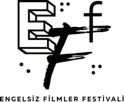 ENGELSİZ FİLMLER FESTİVALİ“KISA FİLM YARIŞMASI” BAŞVURULARI BAŞLADI17-23 Ekim tarihleri arasında gerçekleştirilecek olan Türkiye’nin ilk ve tek erişilebilir film festivali; “Engelsiz Filmler Festivali” kapsamında bu yıl ikinci kez düzenlenecek “Kısa Film Yarışması”na başvurular başladı.Yarışmaya Son Başvuru Tarihi: 14 TemmuzHerkesin sinemaya eşit koşullarda erişimini sağlamak amacıyla 17-23 Ekim tarihleri arasında erişilebilir ve çevrim içi olarak 10. kez gerçekleştirilecek Engelsiz Filmler Festivali, Kısa Film Yarışması’nı bu yıl ikinci kez düzenliyor.  Yarışma, kısa film türünün gelişimine katkıda bulunarak, kısa film severler ile bu türde projeler ortaya koyan yönetmenleri bir araya getirmek ve onlara daha geniş bir ifade alanı açmak amacı taşıyor. Geçtiğimiz yıl festivale dahil edilen Kısa Film Yarışması’nda, bu yıl da kısa filmlerin sanatsal gücü seyirciler, genç yönetmenler ve sinema profesyonelleri arasındaki diyalogla bütünleştirilip yeni bakış açıları beyazperdeye yansıtılacak.Tema kısıtlaması bulunmaksızın, kurmaca ve animasyon türünde, süresi 20 dakikayı aşmayan, 2021 ve 2022 yapımı ulusal ve uluslararası kısa filmler yarışmaya katılabilecek. Sinemanın birleştirici ve evrensel gücünden ilham alarak tüm dünyadan kısa filmlerin katılımına açık olan yarışmaya başvuru için son tarih 14 Temmuz olarak belirlenirken, finale kalarak festival programında yer alacak filmler 2 Ağustos tarihinde açıklanacak. Finale kalan filmleri değerlendiren jüri üyeleri En İyi Film, En İyi Yönetmen ve En İyi Senaryo ödüllerini, izleyiciler ise verdikleri oylarla Seyirci Özel Ödülü’nün sahibini belirleyecek. Ayrıca yarışmada bu yıl ilk kez para ödülü de verilecek. En İyi Yönetmen ve En İyi Senaryo’nun 500’er USD ödül alacağı yarışmanın En İyi Film ödülü ise 1000 USD olarak açıklandı.Kısa Film Yarışması’na başvurular, filmfreeway.com üzerinden yapılabilecek. Başvuru koşulları ve Festival’e dair detaylı bilgi için www.engelsizfestival.com ve filmfreeway.com/AccessibleFilmFestival adresleri ziyaret edilebilir. Festivalin diğer basın bültenlerine https://drive.google.com/drive/folders/1jiUPdIrd1WZjslz6DQMZqccNp0tHCXzd?usp=sharing linkinden ulaşabilirsiniz. instagram.com/engelsizfestival/facebook.com/engelsizfestival/twitter.com/engelsizffDetaylı Bilgi ve Görsel İçin: Berk Şenözberksenoz@zbiletisim.com 0546 266 51 44